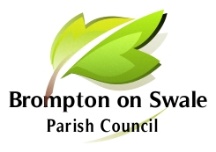 To:  	All Members		County Councillor C LesDistrict Councillors		PoliceBrompton-on-Swale Residents		NOTCIE IS HEREBY GIVEN THAT THE NEXT ORDINARY MEETING OF THE PARISH COUNCIL WILL BE HELD ON THURSDAY 12 January 2023 AT 7.00 PM AT THE BROMPTON-ON-SWALE COMMUNITY SPORTS HALL, HONEY POT ROAD, BROMPTON-ON-SWALEThe meeting is open to the public by virtue of the Public Bodies (administration to Meetings Act 1960 s1 and The Local Authorities (Coronavirus) (Flexibility of Local Authority Meetings) (England) Regulations 2020.It is recommended that for the safety of all those attending the meeting, taking personal responsibility and carrying out a lateral flow test before arrival and wearing a face mask whilst indoors (if unable to maintain social distancing), will be encouraged, regardless of vaccination status.Members of the public and press are invited to attend and may address members of the Council during the item set aside for public participation – Item 3 ‘Public Participation'Members of the public are allowed to film, make sound recordings and use social media to record all public items on our agendas, provided that they provide advance notice to the Clerk or Chairman by the start of the meeting, filming and recording is overt & filming and recording is not undertaken in a manner which the Chairman considers to be disruptive or distracting to the good order and conduct of the meeting. Members of the public present also have the right NOT to be filmed or recorded.Martin Reynolds, Clerk to the Parish CouncilAgenda for meeting is shown below12 January 2023Cllr Andrew Guest(Chairman)AGENDA1		Apologies: To Note Apologies and Approve Reasons for Absence2	Declaraton of Interest: To Approve Dispensation Requests and to Note Declarations of Interests not already declared under members Code of Conduct or members register of Pecuniary Interests3	Public Participation:  Members of the public who wish to speak regarding an item within the remit of the Parish Council may do so. PLEASE NOTE: Total time limit for this item is 30 minutes, each speaker limited to a 5-minute slot.4	To confirm the Minutes of the last meeting held on 8 December 2022 as a true and correct record 5	Matters arising – to receive any information on ongoing matters from the minutes and decide on further action where necessary5.1	Augustus Gardens	5.2	Reinforcing the Riverside	5.3	Allotments site	5.4	Coronation & D-Day Landing Celebrations5.5	Replacement Tree – River Lane5.6	Probation Service Clean up5.7	Catterick Village football funding support5.8	Grass Verges/ Protection posts5.9	Village Society Christmas Tree funding5.10	Play Park equipment5.11	Overhanging Trees on Gatherley Road6	Reports: NYCC; RDC; Police; Village Society   7	Current issues  7.1	To discuss outline planning permission for 8 new industrial units on Moor View, submitted by Chas Long.	7.2	Discuss and agree future donations from phone box book exchange.8	Parish Finances8.1	To receive and note the payments previously authorised and receipts (circulated prior to the meeting) 8.2	To receive a bank reconciliation and budget comparison for the year to date (circulated prior to the meeting) 8.3	To approve the following new accounts for payment8.3.1	Discuss and agree purchase of a new printer for parish council business.  Cost £59.999	To consider the following new Correspondence received and decide action where necessary9.1	Discuss email received from resident regarding grit bins on Augustus Gardens.10	To consider and decide upon the following New Planning Applications	No new planning applications.11	To receive the following Planning Decision/Information12	Minor Matters13	To confirm the Date of next meeting, Thursday 2 March 2023 @7.00pm - TBA10.122/00757/OUTCreation of 8 new industrial units and associated storage space.  Chas Long Moor View DL10 7JL11.122/00805/FULLChange of use of factory to Warehouse at former Pipeline Eng & Supply co Ltd. Gatherley Rd Ind estate, DL10 7JGNo objections11.222/00766/FULLFull planning permission for dwelling with detached garage. Land adjoining Parkgate Lane.Objections raised.This is a development outside the village limits and not one that would be in keeping with the surroundings.  The Parish Council is of the view that conversion of existing buildings outside the village limits is permissible but not completely new builds, as is the case here.The proposed plan is a substantial dwelling on this greenfield site, and would impact the neighbouring properties due to the scale of the project.It is not in keeping and out of character in comparison to the surrounding area and dwellings, and there would be a conflict for access rights to adjoining fields and properties.Access to the site would be along Parkgate Lane, which is not suitable for heavy traffic while construction on this development is ongoing.11.322/00728/FULLAlteration of existing footprint of existing garden room and other alterations. The Mill, Parkgate Lane DL10 7HA.GRANTED11.422/00838/FULLTwo storey extension to rear of property. 72 Brompton Park DL10 7JPNo objections11.522/00851/FULLChange of use from retail to workshop. Catterick & Camping Caravan Ltd Gatherley Rd DL10 7JBNo objections